2020-2021 OHF Minimum Suspension List – Minor HockeyThe following are minimum suspensions that shall be imposed for infractions, which occur in all OHF exhibition, league, and play-off games, during the current playing season for Minor Hockey.  Note that these suspensions are over and above any imposed by Hockey Canada rules.Notice re: ClarificationsThese are minimum suspensions.  Additional suspensions will be imposed wherever conditions and circumstance warrant.It is the responsibility of each team manager and/or coach to ensure their players sit out their appropriate suspensions.  When in doubt as to the relevant suspension, contact the association/league office.  If unable to contact the association/league office, sit player(s) in question out until clarification can be obtained.  These suspensions are in addition to game incurred.Match Penalty reports will be forwarded to the appropriate Member for further review.A participant who is suspended while playing in an out -of OHF jurisdiction event (i.e. USA or out of Member) must serve that governing bodies suspension or portion thereof in the participant teams remaining games in that event even if for a greater number of games than under the OHF Minimum Suspension List.Upon returning to the OHF, a team will report any suspension received outside of the OHF jurisdiction and the affected Player/Team Official will not be eligible to participate until the report has been received by the Member and the Member rules on the Player/Team Official’s eligibility based upon the OHF Minimum Suspension List.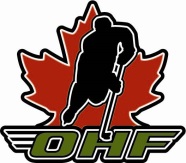 M = MisconductGM = Game MisconductGE = Game EjectionMP = Match PenaltyGRM = Gross MisconductAS = Accumulation SanctionMisconductsMisconductsH.C. RuleSuspensionM10Failure to go directly to Penalty Bench9.2 (d)M11Failure to go to Penalty Box Captains2.4 (c)M12Failure to go to the Player’s Bench or Neutral Area6.7 (f)M13Refusing to Surrender Stick for Measurement3.3 (f)M14Throwing Stick Over Boards9.8 (d)M16Facemask Offset3.6 (d)M17Throat Protector3.6 (f)M18Mouth guard3.6 (g)M20Disputing Call of Official9.2 (a)M21Harassment of Official/Unsportsmanlike Conduct9.2 (b)M22Inciting9.2 (e)M23Entering Referee’s Crease9.2 (g)M69Interference/Distraction During Penalty Shot4.9 (f)Game MisconductsGame MisconductsH.C. RuleSuspensionGM20Disputing Call of Official (AS)9.2 (a)1 GamesGM21Disputing Call of Official/ Obscene, profane, abusive language or gesture (AS)9.2 (b)3 GamesGM30Fighting (AS)6.7 (a)2 GamesGM312nd Fight, Same stoppage of play (3rd, 4th, etc.)6.7 (i)3 GamesGM32Player(s) 3rd, 4th, 5th Player into Fight6.7 (h)3 GamesGM34Leaving the Players bench or Penalty Box9.5 (b)4 GamesGM35Leaving the Penalty Box and incurring a Minor, Major or Misconduct penalty9.5 (c)5 GamesGM361Coach whose player is penalized under GM34 and/or GM359.5 (a,b,c)4 GamesGM38Instigator of a fight (Minor + Game Misconduct). (If player has received GM39 as first offence refer to AS121/AS122)6.7 (b)1 GameGM39Aggressor of a fight (Minor + Game Misconduct). (If player has received GM38 as first offence refer to AS121/AS122)6.7 (b)1 GameGM43Roughing (Major + Game Misconduct)6.7 (l)1 GameGM44Roughing Deliberate Contact After Whistle (Major + Game Misconduct)6.7 (m)1 GameGM45Holding (Major + Game Misconduct)7.1 (a)1 GameGM46Holding Injury (Major + Game Misconduct)7.1 (b)1 GameGM47Hooking (Major + Game Misconduct)7.2 (a)1 GameGM48Hooking Injury (Major + Game Misconduct)7.2 (b)1 GameGM49Interference (Major + Game Misconduct)7.3 (a)1 GameGM50Interference of a Goaltender (Major + Game Misconduct)7.3 (b)1 GameGM51Interference from the Bench7.3 (d)1 GameGM52Interference Injury (Major + Game Misconduct)7.3 (e)1 GameGM55Checking from Behind (Minor + Game Misconduct)6.4 (a)1 GameGame Misconducts (con’t)Game Misconducts (con’t)H.C. RuleSuspensionGM57Goaltender Drop Kick Puck (with injury – Major + Game Misconduct)4.11 (d)1 GameGM58Kick Shot (with injury – Major + Game Misconduct)9.41 GameGM62Leaving the Bench without Clearance from the Referee(Assessed to coach if altercation results in penalties at end of game) 9.5 (i)2 GamesGM64Team Official Interference/Distraction during Penalty Shot4.9 (f)1 GameGM65Bench Official on the Ice Without Permission of Official9.5 (f)1 GameGM70Refusing to Start Play (Coach – Major + Game Misconduct)10.14 (a)Indefinite*GM72Refusing to Leave the Players Bench (Major + Game Misconduct)10.14 (e)1 GameGM76Second Misconduct – Same Game4.5 (b)1 GameGE101Game Ejections4.60 GamesGE102Game Ejection (Three (3) Head Contact Penalties)6.5 (c)0 Games1   GM36 – Coaches’ penalty will be noted on the front and back of the game sheet of the Officials’ copy only.  Penalty to coach is automatic as a result of player receiving GM34 and/or GM35, coach not to be ejected as a result of this penalty being assessed.1   GM36 – Coaches’ penalty will be noted on the front and back of the game sheet of the Officials’ copy only.  Penalty to coach is automatic as a result of player receiving GM34 and/or GM35, coach not to be ejected as a result of this penalty being assessed.1   GM36 – Coaches’ penalty will be noted on the front and back of the game sheet of the Officials’ copy only.  Penalty to coach is automatic as a result of player receiving GM34 and/or GM35, coach not to be ejected as a result of this penalty being assessed.1   GM36 – Coaches’ penalty will be noted on the front and back of the game sheet of the Officials’ copy only.  Penalty to coach is automatic as a result of player receiving GM34 and/or GM35, coach not to be ejected as a result of this penalty being assessed.Pre or Post Game AltercationsPre or Post Game AltercationsH.C. RuleSuspensionPG101Any player involved where Major and Game Misconducts are assessed2 GamesPG102Coach of team whose players are so penalizedIndefinite*PG103Any team involved in a pre or post game brawlIndefinite*Gross MisconductsGross MisconductsH.C. RuleSuspensionGRM13Goaltender Refusing to remove mask for Identification3.5 (d)Indefinite**GRM21Discriminatory Slur (AS)9.2 (f)Indefinite**GRM23Travesty of the Game9.2 (f)Indefinite**GRM30Fighting with Team Official6.7 (j)Indefinite**GRM31Removing Helmet and/or Chinstrap3.6 (c)Indefinite**GRM83Butt End – Team Official (Double Minor + Gross Misconduct)8.1Indefinite**GRM84Spearing – Team Official (Double Minor + Gross Misconduct)8.5Indefinite****   Note: All Gross Misconducts listed as “Indefinite” must be dealt with by the Member Partner President in accordance to Hockey Canada Rule 4.7. The Member Partner may establish a set number of games that may not be lower than 2 games which is in compliance with the Hockey Canada Minimum Suspension List for Gross Misconducts assessed under 9.2 (f).  In addition to any amount established a GM75 applies in the last Ten Minutes / Overtime / Conclusion of Game under 4.7 (c).**   Note: All Gross Misconducts listed as “Indefinite” must be dealt with by the Member Partner President in accordance to Hockey Canada Rule 4.7. The Member Partner may establish a set number of games that may not be lower than 2 games which is in compliance with the Hockey Canada Minimum Suspension List for Gross Misconducts assessed under 9.2 (f).  In addition to any amount established a GM75 applies in the last Ten Minutes / Overtime / Conclusion of Game under 4.7 (c).**   Note: All Gross Misconducts listed as “Indefinite” must be dealt with by the Member Partner President in accordance to Hockey Canada Rule 4.7. The Member Partner may establish a set number of games that may not be lower than 2 games which is in compliance with the Hockey Canada Minimum Suspension List for Gross Misconducts assessed under 9.2 (f).  In addition to any amount established a GM75 applies in the last Ten Minutes / Overtime / Conclusion of Game under 4.7 (c).**   Note: All Gross Misconducts listed as “Indefinite” must be dealt with by the Member Partner President in accordance to Hockey Canada Rule 4.7. The Member Partner may establish a set number of games that may not be lower than 2 games which is in compliance with the Hockey Canada Minimum Suspension List for Gross Misconducts assessed under 9.2 (f).  In addition to any amount established a GM75 applies in the last Ten Minutes / Overtime / Conclusion of Game under 4.7 (c).Match PenaltiesMatch PenaltiesMatch PenaltiesMatch PenaltiesMatch PenaltiesMatch PenaltiesH.C. RuleH.C. RuleSuspensionSuspensionMP20Threatening an OfficialThreatening an OfficialThreatening an OfficialThreatening an OfficialThreatening an Official9.6 (a)9.6 (a)Indefinite±Indefinite±MP21Physical Abuse of an Official – Intentional ContactPhysical Abuse of an Official – Intentional ContactPhysical Abuse of an Official – Intentional ContactPhysical Abuse of an Official – Intentional ContactPhysical Abuse of an Official – Intentional Contact9.6 (b)9.6 (b)Indefinite±Indefinite±MP22Physical Abuse of an Official – Deliberate StrikingPhysical Abuse of an Official – Deliberate StrikingPhysical Abuse of an Official – Deliberate StrikingPhysical Abuse of an Official – Deliberate StrikingPhysical Abuse of an Official – Deliberate Striking9.6 (c)9.6 (c)Indefinite±Indefinite±MP40.00Attempt to Injure (AS)Attempt to Injure (AS)Attempt to Injure (AS)Attempt to Injure (AS)Attempt to Injure (AS)6.1 (a)6.1 (a)4 Games4 GamesMP40.01Head Butting (AS)Head Butting (AS)Head Butting (AS)Head Butting (AS)Head Butting (AS)6.1 (b)6.1 (b)Indefinite±Indefinite±MP40.02Kicking (AS)Kicking (AS)Kicking (AS)Kicking (AS)Kicking (AS)6.1 (c) 6.1 (c) 4 Games4 GamesMP40.03Grabbing Face Mask / Helmet / Chinstrap (AS)Grabbing Face Mask / Helmet / Chinstrap (AS)Grabbing Face Mask / Helmet / Chinstrap (AS)Grabbing Face Mask / Helmet / Chinstrap (AS)Grabbing Face Mask / Helmet / Chinstrap (AS)6.1 (d)6.1 (d)4 Games4 GamesMP40.04Hair Pulling (AS)Hair Pulling (AS)Hair Pulling (AS)Hair Pulling (AS)Hair Pulling (AS)6.1 (d)6.1 (d)4 Games4 GamesMP40.05Spearing (AS)Spearing (AS)Spearing (AS)Spearing (AS)Spearing (AS)8.58.54 Games4 GamesMP40.06Butt Ending (AS)Butt Ending (AS)Butt Ending (AS)Butt Ending (AS)Butt Ending (AS)8.18.14 Games4 GamesMP40.07Boarding (AS)Boarding (AS)Boarding (AS)Boarding (AS)Boarding (AS)6.2 (a)6.2 (a)4 Games4 GamesMP40.08Body Checking (AS)Body Checking (AS)Body Checking (AS)Body Checking (AS)Body Checking (AS)6.2 (b)6.2 (b)4 Games4 GamesMP40.09Charging (AS)Charging (AS)Charging (AS)Charging (AS)Charging (AS)6.3 (c)6.3 (c)4 Games4 GamesMP40.10Kneeing (AS)Kneeing (AS)Kneeing (AS)Kneeing (AS)Kneeing (AS)6.6 (c)6.6 (c)4 Games4 GamesMP40.12Spitting (AS)Spitting (AS)Spitting (AS)Spitting (AS)Spitting (AS)9.79.74 Games4 GamesMP41.00Deliberate Injury (AS)Deliberate Injury (AS)Deliberate Injury (AS)Deliberate Injury (AS)Deliberate Injury (AS)6.1 (a)6.1 (a)Indefinite±Indefinite±MP41.01Head Butting (AS)Head Butting (AS)Head Butting (AS)Head Butting (AS)Head Butting (AS)6.1 (b)6.1 (b)Indefinite±Indefinite±MP41.02Kicking (AS)Kicking (AS)Kicking (AS)Kicking (AS)Kicking (AS)6.1 (c)6.1 (c)Indefinite±Indefinite±MP41.03Grabbing Face Mask / Helmet / Chinstrap (AS)Grabbing Face Mask / Helmet / Chinstrap (AS)Grabbing Face Mask / Helmet / Chinstrap (AS)Grabbing Face Mask / Helmet / Chinstrap (AS)Grabbing Face Mask / Helmet / Chinstrap (AS)6.1 (d)6.1 (d)Indefinite±Indefinite±MP41.04Hair Pulling (AS)Hair Pulling (AS)Hair Pulling (AS)Hair Pulling (AS)Hair Pulling (AS)6.1 (d)6.1 (d)Indefinite±Indefinite±MP41.05Spearing (AS)Spearing (AS)Spearing (AS)Spearing (AS)Spearing (AS)8.58.5Indefinite±Indefinite±MP41.06Butt Ending (AS)Butt Ending (AS)Butt Ending (AS)Butt Ending (AS)Butt Ending (AS)8.18.1Indefinite±Indefinite±MP41.07Boarding (AS)Boarding (AS)Boarding (AS)Boarding (AS)Boarding (AS)6.2 (a)6.2 (a)Indefinite±Indefinite±MP41.08Body Checking (AS)Body Checking (AS)Body Checking (AS)Body Checking (AS)Body Checking (AS)6.2 (b)6.2 (b)Indefinite±Indefinite±Match Penalties (con’t)Match Penalties (con’t)Match Penalties (con’t)Match Penalties (con’t)Match Penalties (con’t)Match Penalties (con’t)H.C. RuleH.C. RuleSuspensionSuspensionMP41.09Charging (AS)Charging (AS)Charging (AS)Charging (AS)Charging (AS)6.3 (c)6.3 (c)Indefinite±Indefinite±MP41.10Kneeing (AS)Kneeing (AS)Kneeing (AS)Kneeing (AS)Kneeing (AS)6.6 (c)6.6 (c)Indefinite±Indefinite±MP41.12Spitting (AS)Spitting (AS)Spitting (AS)Spitting (AS)Spitting (AS)9.79.7Indefinite±Indefinite±MP41.14Cross-Checking (AS)Cross-Checking (AS)Cross-Checking (AS)Cross-Checking (AS)Cross-Checking (AS)8.2 (d)8.2 (d)Indefinite±Indefinite±MP41.15Facial Protector as Weapon (AS)Facial Protector as Weapon (AS)Facial Protector as Weapon (AS)Facial Protector as Weapon (AS)Facial Protector as Weapon (AS)6.1 (e)6.1 (e)Indefinite±Indefinite±MP43Cross-Checking Attempt to InjureCross-Checking Attempt to InjureCross-Checking Attempt to InjureCross-Checking Attempt to InjureCross-Checking Attempt to Injure8.2 (b)8.2 (b)Indefinite±Indefinite±MP44Facial Protector as Weapon Attempt to InjureFacial Protector as Weapon Attempt to InjureFacial Protector as Weapon Attempt to InjureFacial Protector as Weapon Attempt to InjureFacial Protector as Weapon Attempt to Injure6.1 (e)6.1 (e)Indefinite±Indefinite±MP45Fighting – Ring or Tape on Hand(s)Fighting – Ring or Tape on Hand(s)Fighting – Ring or Tape on Hand(s)Fighting – Ring or Tape on Hand(s)Fighting – Ring or Tape on Hand(s)6.7 (e) 6.7 (e) Indefinite±Indefinite±MP48SlewfootingSlewfootingSlewfootingSlewfootingSlewfooting7.4 (b)7.4 (b)Indefinite±Indefinite±MP50.1Checking from Behind (AS)Checking from Behind (AS)Checking from Behind (AS)Checking from Behind (AS)Checking from Behind (AS)6.4 (a, b)6.4 (a, b)5 Games5 GamesMP50.3Head Contact Attempt to Injure(AS)Head Contact Attempt to Injure(AS)Head Contact Attempt to Injure(AS)Head Contact Attempt to Injure(AS)Head Contact Attempt to Injure(AS)6.5 (g)6.5 (g)5 Games5 GamesMP50.4Head Contact Deliberate Attempt to Injure (AS)Head Contact Deliberate Attempt to Injure (AS)Head Contact Deliberate Attempt to Injure (AS)Head Contact Deliberate Attempt to Injure (AS)Head Contact Deliberate Attempt to Injure (AS)6.5 (g)6.5 (g)5 Games5 Games±	±   Note: All Match Penalties listed as “Indefinite” must be dealt with by the Member Partner President in accordance to Hockey Canada Rule 4.8. The Member Partner may establish a set number of games that may not be lower than 4 games which is in compliance with Hockey Canada Rule 4.8. ±	±   Note: All Match Penalties listed as “Indefinite” must be dealt with by the Member Partner President in accordance to Hockey Canada Rule 4.8. The Member Partner may establish a set number of games that may not be lower than 4 games which is in compliance with Hockey Canada Rule 4.8. ±	±   Note: All Match Penalties listed as “Indefinite” must be dealt with by the Member Partner President in accordance to Hockey Canada Rule 4.8. The Member Partner may establish a set number of games that may not be lower than 4 games which is in compliance with Hockey Canada Rule 4.8. ±	±   Note: All Match Penalties listed as “Indefinite” must be dealt with by the Member Partner President in accordance to Hockey Canada Rule 4.8. The Member Partner may establish a set number of games that may not be lower than 4 games which is in compliance with Hockey Canada Rule 4.8. ±	±   Note: All Match Penalties listed as “Indefinite” must be dealt with by the Member Partner President in accordance to Hockey Canada Rule 4.8. The Member Partner may establish a set number of games that may not be lower than 4 games which is in compliance with Hockey Canada Rule 4.8. ±	±   Note: All Match Penalties listed as “Indefinite” must be dealt with by the Member Partner President in accordance to Hockey Canada Rule 4.8. The Member Partner may establish a set number of games that may not be lower than 4 games which is in compliance with Hockey Canada Rule 4.8. ±	±   Note: All Match Penalties listed as “Indefinite” must be dealt with by the Member Partner President in accordance to Hockey Canada Rule 4.8. The Member Partner may establish a set number of games that may not be lower than 4 games which is in compliance with Hockey Canada Rule 4.8. ±	±   Note: All Match Penalties listed as “Indefinite” must be dealt with by the Member Partner President in accordance to Hockey Canada Rule 4.8. The Member Partner may establish a set number of games that may not be lower than 4 games which is in compliance with Hockey Canada Rule 4.8. ±	±   Note: All Match Penalties listed as “Indefinite” must be dealt with by the Member Partner President in accordance to Hockey Canada Rule 4.8. The Member Partner may establish a set number of games that may not be lower than 4 games which is in compliance with Hockey Canada Rule 4.8. ±	±   Note: All Match Penalties listed as “Indefinite” must be dealt with by the Member Partner President in accordance to Hockey Canada Rule 4.8. The Member Partner may establish a set number of games that may not be lower than 4 games which is in compliance with Hockey Canada Rule 4.8. Player Accumulation SanctionsMajors Under Rule 6.2, 6.3, 6.4, 6.5, 6.6, 7.4, 8.2, and/or 8.4Accumulation Sanctions apply for any collective accumulation of the below Majors in the same seasonPlayer Accumulation SanctionsMajors Under Rule 6.2, 6.3, 6.4, 6.5, 6.6, 7.4, 8.2, and/or 8.4Accumulation Sanctions apply for any collective accumulation of the below Majors in the same seasonPlayer Accumulation SanctionsMajors Under Rule 6.2, 6.3, 6.4, 6.5, 6.6, 7.4, 8.2, and/or 8.4Accumulation Sanctions apply for any collective accumulation of the below Majors in the same seasonH.C. RuleOffense CountOffense CountOffense CountOffense CountOffense CountOffense CountPlayer Accumulation SanctionsMajors Under Rule 6.2, 6.3, 6.4, 6.5, 6.6, 7.4, 8.2, and/or 8.4Accumulation Sanctions apply for any collective accumulation of the below Majors in the same seasonPlayer Accumulation SanctionsMajors Under Rule 6.2, 6.3, 6.4, 6.5, 6.6, 7.4, 8.2, and/or 8.4Accumulation Sanctions apply for any collective accumulation of the below Majors in the same seasonPlayer Accumulation SanctionsMajors Under Rule 6.2, 6.3, 6.4, 6.5, 6.6, 7.4, 8.2, and/or 8.4Accumulation Sanctions apply for any collective accumulation of the below Majors in the same seasonH.C. Rule1stMAJOR2ndAS1042ndAS1043rdAS1053rdAS1054th±AS106AS104AS105AS106GM41.01Kneeing (Major + Game Misconduct)6.62 Games4 Games4 Games6 Games6 GamesIndefinite*Indefinite*AS104AS105AS106GM41.03Checking from Behind (Major + Game Misconduct)6.4 (a)2 Games4 Games4 Games6 Games6 GamesIndefinite*Indefinite*AS104AS105AS106GM41.04Cross Checking (Major + Game Misconduct)8.2 (a)2 Games4 Games4 Games6 Games6 GamesIndefinite*Indefinite*AS104AS105AS106GM41.06Cross Checking Goalie in Crease (Major + Game Misconduct)8.2 (b)2 Games4 Games4 Games6 Games6 GamesIndefinite*Indefinite*AS104AS105AS106GM41.07Cross Checking Injury (Major + Game Misconduct)8.2 (c)2 Games4 Games4 Games6 Games6 GamesIndefinite*Indefinite*AS104AS105AS106GM41.08Slashing (Major + Game Misconduct)8.4 (a)2 Games4 Games4 Games6 Games6 GamesIndefinite*Indefinite*AS104AS105AS106GM41.09Slashing Injury (Major + Game Misconduct)8.4 (b)2 Games4 Games4 Games6 Games6 GamesIndefinite*Indefinite*AS104AS105AS106GM41.10Boarding (Major + Game Misconduct)6.2 (a)2 Games4 Games4 Games6 Games6 GamesIndefinite*Indefinite*AS104AS105AS106GM41.11Body Checking (Major + Game Misconduct)6.2 (b)2 Games4 Games4 Games6 Games6 GamesIndefinite*Indefinite*AS104AS105AS106GM41.12Charging (Major + Game Misconduct)6.3 (a, b)2 Games4 Games4 Games6 Games6 GamesIndefinite*Indefinite*AS104AS105AS106GM41.13Head Contact  (Major + Game Misconduct)6.5 (b,e)2 Games4 Games4 Games6 Games6 GamesIndefinite*Indefinite*AS104AS105AS106GM41.14Tripping (Major + Game Misconduct)7.4 (a)2 Games4 Games4 Games6 Games6 GamesIndefinite*Indefinite*Player Accumulation SanctionsTwo (2) Match Penalties Under Rule 6.1, 6.2, 6.3Accumulation Sanctions apply for any collective accumulation of the below Match Penalties in the same seasonPlayer Accumulation SanctionsTwo (2) Match Penalties Under Rule 6.1, 6.2, 6.3Accumulation Sanctions apply for any collective accumulation of the below Match Penalties in the same seasonPlayer Accumulation SanctionsTwo (2) Match Penalties Under Rule 6.1, 6.2, 6.3Accumulation Sanctions apply for any collective accumulation of the below Match Penalties in the same seasonH.C. RuleAdditional Games to Match PenaltiesAS107MP40.00Attempt to Injure6.12 GamesAS107MP40.01Head Butting6.1 (a)2 GamesAS107MP40.02Kicking6.1 (c) 2 GamesAS107MP40.03Grabbing Face Mask / Helmet / Chinstrap6.1 (d)2 GamesAS107MP40.04Hair Pulling6.1 (d)2 GamesAS107MP40.05Spearing8.52 GamesAS107MP40.06Butt Ending8.12 GamesAS107MP40.07Boarding6.2 (a)2 GamesAS107MP40.08Body Checking6.2 (b)2 GamesAS107MP40.09Charging6.3 (c)2 GamesAS107MP40.10Kneeing6.6 (c)2 GamesAS107MP40.12Spitting9.72 GamesAS107MP41.00Deliberate Injury6.1 (a)2 GamesAS107MP41.01Head Butting6.1 (b)2 GamesAS107MP41.02Kicking6.1 (c)2 GamesAS107MP41.03Grabbing Face Mask / Helmet / Chinstrap6.1 (d)2 GamesAS107MP41.04Hair Pulling6.1 (d)2 GamesAS107MP41.05Spearing8.52 GamesAS107MP41.06Butt Ending8.12 GamesAS107MP41.07Boarding6.2 (a)2 GamesAS107MP41.08Body Checking6.2 (b)2 GamesAS107MP41.09Charging6.3 (c)2 GamesAS107MP41.10Kneeing6.6 (c)2 GamesAS107MP41.12Spitting9.72 GamesAS107MP41.14Cross-Checking8.2 (d)2 GamesAS107MP41.15Facial Protector as Weapon6.1 (e)2 GamesPlayer Accumulation SanctionsTwo (2) Match Penalties Under Rule 6.4 and/or 6.5Accumulation Sanctions apply for any collective accumulation of the below Match Penalties in the same seasonPlayer Accumulation SanctionsTwo (2) Match Penalties Under Rule 6.4 and/or 6.5Accumulation Sanctions apply for any collective accumulation of the below Match Penalties in the same seasonPlayer Accumulation SanctionsTwo (2) Match Penalties Under Rule 6.4 and/or 6.5Accumulation Sanctions apply for any collective accumulation of the below Match Penalties in the same seasonH.C. RuleAdditional Games to Match PenaltiesAS108MP50.1Checking from Behind6.44 GamesAS108MP50.3Head Contact Attempt to Injure6.5 (g)4 GamesAS108MP50.4Head Contact Deliberate Attempt to Injure6.5 (g)4 GamesPlayer Accumulation SanctionsThree (3) Match Penalties Under Rule 6.1, 6.2, 6.3, 6.4 and/or  6.5Accumulation Sanctions apply for any collective accumulation of the below Match Penalties in the same seasonPlayer Accumulation SanctionsThree (3) Match Penalties Under Rule 6.1, 6.2, 6.3, 6.4 and/or  6.5Accumulation Sanctions apply for any collective accumulation of the below Match Penalties in the same seasonPlayer Accumulation SanctionsThree (3) Match Penalties Under Rule 6.1, 6.2, 6.3, 6.4 and/or  6.5Accumulation Sanctions apply for any collective accumulation of the below Match Penalties in the same seasonH.C. RuleAdditional Games to Match PenaltiesAS109MP40.00Attempt to Injure6.1Indefinite*AS109MP40.01Head Butting6.1 (a)Indefinite*AS109MP40.02Kicking6.1 (c) Indefinite*AS109MP40.03Grabbing Face Mask / Helmet / Chinstrap6.1 (d)Indefinite*AS109MP40.04Hair Pulling6.1 (d)Indefinite*AS109MP40.05Spearing8.5Indefinite*AS109MP40.06Butt Ending8.1Indefinite*AS109MP40.07Boarding6.2 (a)Indefinite*AS109MP40.08Body Checking6.2 (b)Indefinite*AS109MP40.09Charging6.3 (c)Indefinite*AS109MP40.10Kneeing6.6 (c)Indefinite*AS109MP40.12Spitting9.7Indefinite*AS109MP41.00Deliberate Injury6.1 (a)Indefinite*AS109MP41.01Head Butting6.1 (b)Indefinite*AS109MP41.02Kicking6.1 (c)Indefinite*AS109MP41.03Grabbing Face Mask / Helmet / Chinstrap6.1 (d)Indefinite*AS109MP41.04Hair Pulling6.1 (d)Indefinite*AS109MP41.05Spearing8.5Indefinite*AS109MP41.06Butt Ending8.1Indefinite*AS109MP41.07Boarding6.2 (a)Indefinite*AS109MP41.08Body Checking6.2 (b)Indefinite*AS109MP41.09Charging6.3 (c)Indefinite*AS109MP41.10Kneeing6.6 (c)Indefinite*AS109MP41.12Spitting9.7Indefinite*AS109MP41.14Cross-Checking8.2 (d)Indefinite*AS109MP41.15Facial Protector as Weapon6.1 (e)Indefinite*AS109MP50.1Checking from Behind6.4Indefinite*AS109MP50.3Head Contact Attempt to Injure6.5 (e)Indefinite*AS109MP50.4Head Contact Deliberate Attempt to Injure6.5 (f)Indefinite*Player Accumulation SanctionsGame or Gross Misconducts Under Rule 9.2Accumulation Sanctions apply for any collective accumulation of the below Game or Gross Misconducts in the same seasonPlayer Accumulation SanctionsGame or Gross Misconducts Under Rule 9.2Accumulation Sanctions apply for any collective accumulation of the below Game or Gross Misconducts in the same seasonPlayer Accumulation SanctionsGame or Gross Misconducts Under Rule 9.2Accumulation Sanctions apply for any collective accumulation of the below Game or Gross Misconducts in the same seasonH.C. RuleOffense CountOffense CountOffense CountPlayer Accumulation SanctionsGame or Gross Misconducts Under Rule 9.2Accumulation Sanctions apply for any collective accumulation of the below Game or Gross Misconducts in the same seasonPlayer Accumulation SanctionsGame or Gross Misconducts Under Rule 9.2Accumulation Sanctions apply for any collective accumulation of the below Game or Gross Misconducts in the same seasonPlayer Accumulation SanctionsGame or Gross Misconducts Under Rule 9.2Accumulation Sanctions apply for any collective accumulation of the below Game or Gross Misconducts in the same seasonH.C. Rule1stGM / GRM2ndAS1103rdAS111AS110AS111GM20Disputing Call of Official9.2 (a)Minimum SuspensionMinimum Suspension + 4 GamesIndefinite*AS110AS111GM21Disputing Call with Official: Verbal Abuse of a Game Official9.2 (b)Minimum SuspensionMinimum Suspension + 4 GamesIndefinite*AS110AS111GRM21Discriminatory Slur/Harassment of Officials/Unsportsmanlike Conduct/Misconduct9.2 (f)Minimum SuspensionMinimum Suspension + 4 GamesIndefinite*Coaches Accumulation SanctionsCoaches Accumulation SanctionsH.C. RuleSuspensionAS112Any team receiving a combination equaling 3 x 5 minute penalties in the same game from a major penalty, match penalty or fighting infractions1 GameAS113For a 2nd violation of a team receiving a combination equaling 3 x 5 minute penalties in the same game from a major penalty, match penalty or fighting infractions3 GamesAS114For a 3rd violation of a team receiving a combination equaling 3 x 5 minute penalties in the same game from a major penalty, match penalty or fighting infractionsIndefinite*AS115Any coach who received 2 Game or Gross Misconducts under rule 9.2 in a season9.2Minimum Suspension + 4 GamesAS116Any coach who receives 3 Game or Gross Misconducts under rule 9.2 in a season9.2Indefinite**All Indefinite Suspensions are subject pending a hearing.APPROVED BY THE OHF BOARD OF DIRECTORS